Результаты апробации (если имеются): Пять лет работаю с учащимися 9 классов. При подготовке к ОГЭ по математике карточки серии «Вектор успеха» позволяют готовить «проблемную» группу учащихся к успешной сдаче ОГЭ по математике. На основании этой разработки на базе ГАОУ ДПО СО ИРО  написано учебно- методическое пособие. Учителя области успешно применяют данную методику в своей практике.                                Действия с десятичными дробями№1  Перенесите  запятую  в десятичной дроби на один знак вправо.№2  Перенесите  запятую  в десятичной дроби на два знака вправо.№3  На сколько знаков в дробном выражении нужно перенести запятую в числителе и знаменателе дроби, чтобы получить дробь с целыми числами№4  Запишите в виде десятичной дроби числа.1)    2)     3)       4)    5)      6)   7)     8) 3     9) 4№5  Сократите  дробь.а)     1)     2)    3)      4)      5)      6) б)     1)     2)    3)   4)      5)     6) Эврика!         Решу ОГЭ!Найти значение выражения     .      =  =  =2,1                     Ответ:         Учитель,  я  хочу  сам!  Вариант 1     1)    2)    3)      4)       5)      6) Вариант 2        1)    2)    3)    4)     5)          6) Фамилия Имя Отчество (полностью)Шурыгина Татьяна НиколаевнаНазвание образовательной организацииМАОУ ГО Заречный "СОШ №2"Предмет/курс и классМатематика.   9 класс  ПовторениеУказание сквозной линииЧисла и вычисления. Действия с десятичными дробями.Указание конкретных предметных результатовразвитие представлений о числе и числовых системах от натуральных до действительных чисел; овладение навыками устных, письменных, инструментальных вычислений;развитие алгоритмического мышления, необходимого для профессиональной деятельности в современном обществе; формирование умений формализации и структурирования информации, создавать ситуацию успеха в процессе деятельности учащихся;Тип разработанного учебного материала (проект, урок, КИМ, …)Карточка - тренажерУказание на использованные источники и/или на источники заимствования или указать, что материал подготовлен учителем самостоятельноhttps://oge.sdamgia.ruhttp://nsportal.ru/shkola/algebra/library/2014/04/27/kartochki-trenazhery-po-podgotovke-k-oge-zadaniya-1-po-modulyu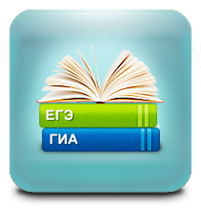 Серия карточек для подготовки к ОГЭЗадание5,60,322,30,5180,733,450,780,569ОтветЗадание0,341,2740,0343,70,547,690,9453,8ОтветЗадание Ответ 1.Уравниваю  количество знаков после запятой в числителе и знаменателе2. Переношу запятую на два знака вправо в числителе и знаменателе3. Сокращаю дробь на 84.Нахожу произведение в числителе5. Записываю обыкновенную дробь в виде десятичной дроби2,12,1